18-19 июня 2018 года в Ставрополе состоится 1-я Межрегиональная конференция по информационной безопасности с Северо-Кавказском федеральном округе «Инфофорум-Северный Кавказ». Конференция проводится при поддержке и участии аппарата полномочного представителя Президента Российской Федерации в Северо-Кавказском федеральном округе и Правительства Ставропольского края. Это первая столь масштабная встреча специалистов в области обеспечения информационной безопасности на Северном Кавказе, которая проходит под флагом Национального форума информационной безопасности «Инфофорум». В Ставрополе соберутся представители не только всех субъектов, входящих в СКФО, но и представители Южного, Уральского, Сибирского, Дальневосточного, Приволжского и Центрального федеральных округов. Всего на Инфофоруме зарегистрировали участие делегаты из более чем 30 регионов России.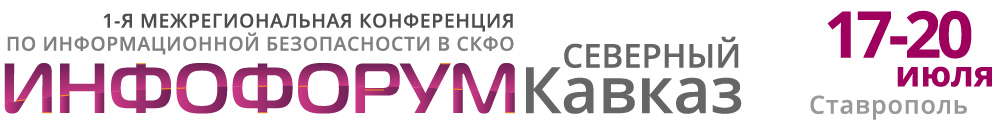 Лейтмотив конференции – обеспечение безопасности и устойчивого развития в условиях цифровой экономики – отражает важнейшие ориентиры развития отрасли информационной безопасности в стране: принятие программы «Цифровая экономика Российской Федерации» и вступление в силу Федерального закона 187-ФЗ «О безопасности критической информационной инфраструктуры Российской Федерации».Эти темы нашли свое отражение в программе конференции. Специалисты обсудят вопросы построения Умных городов, создания комфортной и безопасной цифровой среды для граждан региона, вопросы импортозамещения и обеспечения безопасности и защиты критических информационных ресурсов на предприятиях и в организациях, вопросы создания ситуационных центров для руководителей регионов и ведомств, вопросы совершенствования работы системы 112 и АПК «Безопасный город». Не останется без внимания организаторов и участников и такая волнующая всех сегодня тема, как технологии Блокчейн и криптовалюты, в ходе обсуждения которой будут рассматриваться возможные уязвимости существующих блокчейн-платформ и перспективы использования новых технологий для нужд цифровой экономики.В работе Инфофорума-Северный Кавказ примут участие:Александр МАТОВНИКОВ, полномочный представитель Президента РФ в СКФОВладимир ВЛАДИМИРОВ, Губернатор Ставропольского краяЮрий КОКОВ, Глава Кабардино-Балкарской Республики,Рашид ТЕМРЕЗОВ, Глава Карачаево-Черкесской РеспубликиЮнус-Бек ЕВКУРОВ, глава Республики ИнгушетияЭрнест ВАЛЕЕВ, первый заместитель председателя Комитета Государственной Думы ФС РФ по безопасности и противодействию коррупцииДенис СОЛОДОВНИКОВ, заместитель руководителя РосимуществаСергей БОЙКО, начальник Департамента обеспечения безопасности в области информации и информационных технологий аппарата Совета Безопасности РФАлексей ИВАНОВ, директор Департамента проектного управления и обеспечения деятельности Министерства энергетики РФПавел РЕВЕНКОВ, заместитель начальника Центра мониторинга и реагирования на компьютерные атаки в кредитно-финансовой сфере (FinCERT) Банка РоссииВладимир АРЕФЬЕВ, заместитель начальника Управления государственных услуг в сфере связи Федерального агентства связиВиталий ХОЦЕНКО, министр энергетики, промышленности и связи Ставропольского краяПавел СЕРДЮЧЕНКО, заместитель руководителя Управления ФСТЭК России по СКФО и ЮФОАндрей РОМАНЧЕНКО, генеральный директор ФГУП «РТРС»Сергей БУЛАНЧА, директор по развитию бизнеса в государственном сегменте и специальным проектам ПАО «МегаФон»Дмитрий ГУРТОВ, директор продуктового офиса «Умный город», ПАО «Ростелеком»Александр ЖУКОВ, руководитель Национального форума информационной безопасности «Инфофорум», и многие другие В рамках конференции  состоятся тематическая выставка «Безопасная информационная среда», пленарное заседание «Цифровая экономика. Реализация задач и обеспечение информационной безопасности», стратегические сессии и тематические круглые столы. Второй день работы Инфофорума будет посвящен знакомству с предприятиями Ставропольского края, где успешно создаются и производятся отечественные технологии и решения для общественной и информационной безопасности. Участники конференции посетят компании Стилсофт, Телеком-С, завод Сигнал, а также учебные и научные лаборатории СКФУ, где проходят подготовку и переподготовку специалисты по информационной безопасности и ИКТ.Александр Жуков, руководитель Национального форума информационной безопасности «Инфофорум»: В условиях роста информационных вызовов и угроз подобные Инфофоруму профессиональные мероприятия имеют чрезвычайно важное значение для обмена опытом и укрепления деловых контактов между специалистами федеральных и региональных организаций, органов власти и делового сообщества. Олег Духовницкий, руководитель Федерального агентства связи: В современной России Северный Кавказ - это геополитически важнейший приграничный регион. За последние годы развитие сетей связи и информационной инфраструктуры в регионе показывает положительную динамику. Процессы развития инфраструктуры соответствуют всем показателям программы «Цифровая экономика», в соответствии с которыми до 2024 года должны быть обеспечены 97% домашних хозяйств страны широкополосным доступом к сети Интернет. При этом в условиях цифровой трансформации появляются новые вызовы и угрозы в области информационной безопасности. Особое значение приобретают региональные мероприятия, которые проходят в рамках Инфофорума и объединяют усилия органов государственной власти, представителей бизнес-сообщества, научных и экспертных организаций в поисках общих решений в области информационной безопасности, способствуют укреплению деловых связей и сотрудничеству.Андрей Фетисов, руководитель научно-технической службы ФСБ России: Все более актуальным становится вопрос консолидации усилий правоохранительных органов, спецслужб, научного сообщества, деловых и промышленных кругов в выработке механизмов адекватного реагирования на возникающие угрозы безопасности личности, общества и государства. Сегодня наша общая задача - поставить в киберпространстве мощный заслон на пути международных террористов, экстремистов и иных деструктивных сил, надёжно защитить информационную инфраструктуру России. Уверен, что запланированные в рамках Инфофорума мероприятия позволят специалистам сформулировать новые предложения повышения эффективности обеспечения информационной безопасности нашей страны.Сергей Буланча, директор по развитию бизнеса в государственном сегменте и специальным проектам ПАО «Мегафон»: «МегаФон» активно развивает и инвестирует в проекты, направленные на обеспечение безопасности и сохранности персональных данных, информационных каналов, бизнес-процессов и частной жизни наших клиентов. Повестка Инфофорума, состав участников, их статус, те проекты, которые реализуют компании-партнеры, - все это ведет к появлению конструктивных и выверенных решений в области защиты информации, общества, бизнеса и личности.Дмитрий Гуртов, директор продуктового офиса «Умный город» ПАО «Ростелеком»: «Ростелеком» - один из основных партнеров государства в сфере развития «умных городов». В 2017 году «Ростелеком» подписал соглашения по созданию и развитию «умных городов» с рядом городов и регионов России. Одна из таких территорий – пилотов для апробации подходов к комплексному внедрению технологий «умного города» располагается в Северо-Кавказском федеральном округе. Это город Владикавказ, Республика Северная Осетия – Алания. В ходе реализации проекта будет проведен аудит существующего уровня развития инфраструктуры города, определены первоочередные направления развития и основные элементы «умного города». Об этом и многом другом будем говорить на Инфофоруме в Ставрополе.Партнеры Инфофорума-Северный Кавказ:        Генеральный               Генеральный                   Золотой                             Серебряный            партнер                        партнер                        партнер                                партнер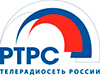 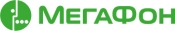 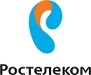 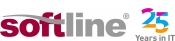 Партнеры форума: Solar Security, РТЛабс, InfoWatch, Информационные системы и аутсорсинг, РусБИТех-Астра, Dr.Web, DEPO Computers, Интегра-СОрганизатор: Национальный форум информационной безопасности «Инфофорум» при поддержке Комитета Государственной Думы ФС РФ по безопасности и противодействию коррупции, Аппарата Совета Безопасности РФ, Аппарата полномочного представителя Президента РФ в СКФО, Правительства Ставропольского края.Открытие и пленарное заседание Инфофорума-Северный Кавказ состоится 18 июля. Начало в 10:00. Место проведения: г. Ставрополь, пл. Ленина, д.1, Здание Правительства Ставропольского края.Контактная информация и аккредитация СМИ: Тел. + 7 (499) 678-80-93, 8 (985) 226-95-43, media@infoforum.ru. Сайт конференции: https://infoforum.ru/conference/stavropol-18